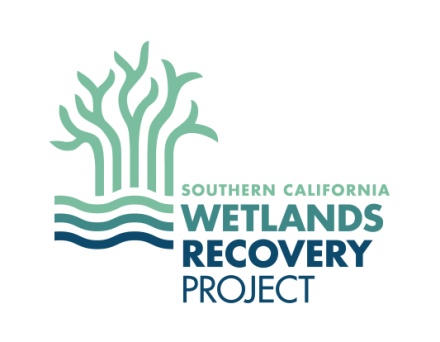 Wetland Advisory Group (WAG) Meeting #2September 15 & 22, 201510:00am to 2:00pmMeeting Goals:Present Regional Strategy Update (RSU) draft products and solicit WAG feedbackAgenda:10:00 	WAG Update and Overview of Meeting GoalsShawn Kelly, Wetlands Recovery Project10:30 Presentation: Science Advisory Panel (SAP) Progress on Approach for RSUJeremy Lowe, San Francisco Estuary Institute11:00 Discussion: SAP Progress on Approach for RSUFacilitated by: Jocelyn Christie, CA Sea Grant Fellow, Coastal Conservancy12:00 Lunch12:30 Overview & Discussion: SLR Decision Support ToolFacilitated by: Evyan Borgnis, Coastal Conservancy & Danielle Boudreau, NOAA Coastal Training Program2:00 Adjourn   